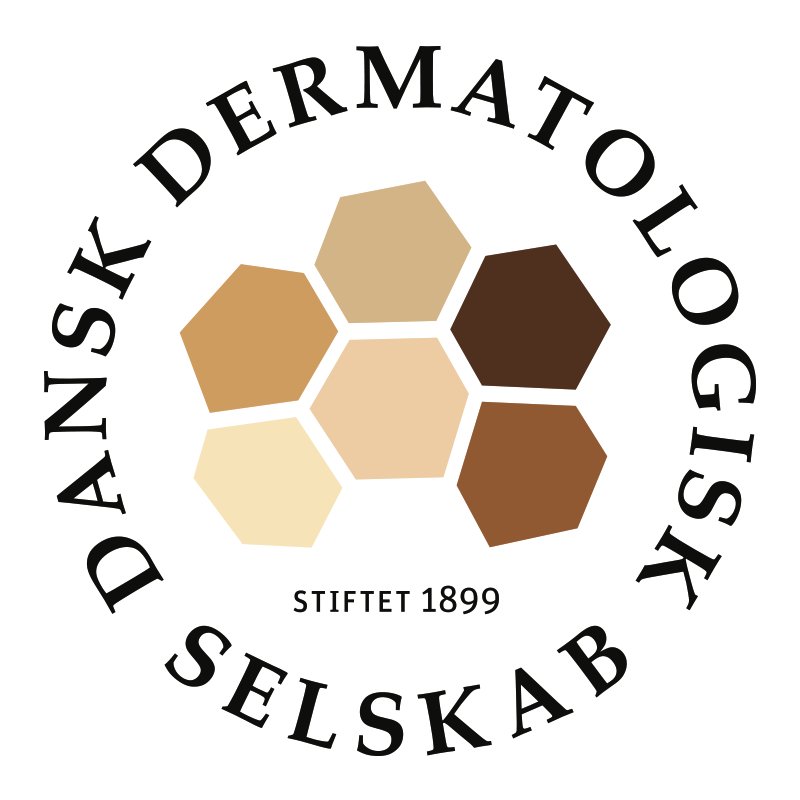 RETNINGSLINJER FOR REFUSION AF UDGIFTER I FORBINDELSE MED DDS-UDVALGSARBEJDEDDS kan refundere transportudgifter i forbindelse med udvalgsmøder i DDS-regi, dog ikke når udvalgsmøder foregår i tilslutning til anden planlagt mødeaktivitet som f.eks. forårs- og efterårsmøderne, Munkebjerg eller nationale- og internationale konferencer og møder. DDS kan ikke dække udgifter der dækkes af anden virksomhed, herunder eget firma eller speciallægepraksis.Transportgodtgørelse Refunderes op til 1. klasses togbillet eller bus, efter dokumenterede udgifter, og hvis der anvendes egen bil refunderes sv.t. Statens kilometertakst (takst x antal km t/r, taksten justeres årligt) fra eget hjem til mødet. Ved kørsel i egen bil refunderes også evt. udgifter til broafgift, færgebillet etc., hvis dokumentation vedlægges.TaxaudgifterTaxaudgifter refunderes kun efter aftale med kassereren, og efter bilag.MåltiderSom udgangspunkt refunderes udgifter til måltider i forbindelse med udvalgsmøder ikke. Dog vil der efter ansøgning fra udvalgsformanden til dds-kassereren, inden mødeafholdelsen evt. kunne dækkes udgifter til et let måltid under mødet, dvs. sandwich, frugt, vand, kaffe og te, mod bilagsdokumentation af udgifterne.Lokaleleje, overnatninger, regulære måltider og flytransportBetragtes som ekstraordinære udgifter og vil altid skulle afklares skriftligt med dds-kassereren, inden mødeafholdelsen. Her fremsender formanden for udvalget en mail hvor baggrunden for de ekstraordinære mødeudgifter skitseres samt hvilket udbytte udvalget forventer af strukturændringen.  RefusionenKopi af originale udgiftsbilag vedhæftes mail til DDS kasseren jelberling@dadlnet.dkog cc til sekretær mettenie@rm.dkMailen skal indeholdende oplysninger om udvalgets navn, samt formål, sted og dato for mødet.Derudover skrives fulde navn, reg.- og kontonummer, samt en sammenfatning af et kort overskueligt regnskab, f.eks. togbillet 	2 x 362kr 	=  724  kr pladsbillet 	2 x 30 kr. 	=    60  krI alt 	=  784 kr. 1. Maj 2016, Jesper Elberling, Kasserer i Dansk Dermatologisk Selskab